 środa Temat dnia: Ćwiczenia sportowo-słuchowe. 	Sportowe ćwiczenia słuchowe. Potrzebna będzie piłka lub skakanka, obrazki. - Dzieci siedzą na dywanie. Rodzic ma obrazki, które kolejno rozdaje dzieciom. Zadaniem dzieci jest dzielenie nazw otrzymanych obrazków na głoski (lub, w razie problemów, na sylaby). Dzielenie na głoski powinny łączyć z odbijaniem piłki o podłogę (lub jej podrzucaniem i łapaniem) – jedno odbicie, jedna głoska – lub ze skakaniem na skakance – jeden podskok, jedna głoska. - Zabawa „Podaj słowo”. Dzieci stają z Rodzicem. Zabawę rozpoczyna Rodzic, rzucając piłkę do dziecka i wymawiając głoskę, np. „u”. Dziecko łapie piłkę, mówi słowo rozpoczynające się tą głoską i rzuca piłkę do Rodzica, wymawiając inną głoskę. Obrazki potrzebne do zadania: 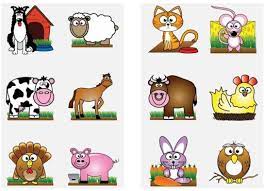 Dyscyplina sportowa. - Dzieci układają zdania na temat wybranych dyscyplin sportowych znajdujących się na poniższych obrazkach. Dzieci układają zdania i mówią je kolejno. Następnie liczą w nich słowa. Np. Mężczyźni grają w piłkę ręczną (5 słów). Siatkarze są wysocy (3 słowa). 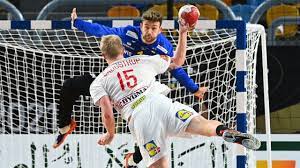 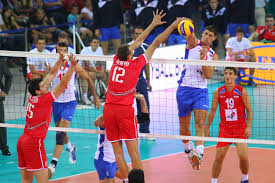 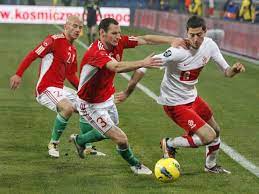 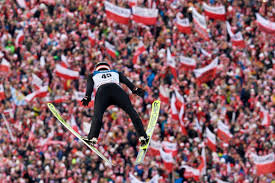 Czytanie wyrazów. Wyrazy: piłka, skakanka, rower, bramka, czepek, buty. Rodzic czyta wyrazy a dzieci 5-letnie powtarzają je natomiast dzieci 6 letnie próbują odczytać słowa samodzielnie. Dzieci umieszczają kartoniki z wyrazami pod odpowiednimi obrazkami. Określają, do uprawiania jakich dyscyplin sportowych mogą być potrzebne te przedmioty. Kartoniki z wyrazami: 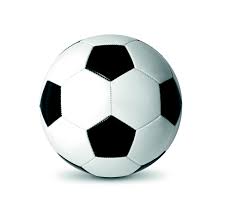 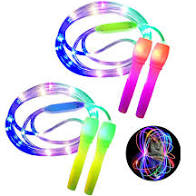 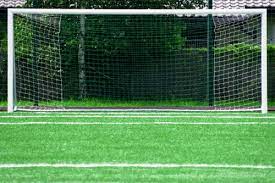 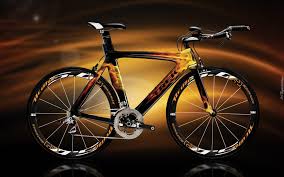 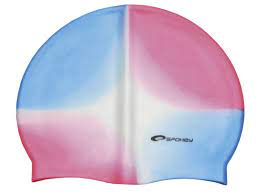 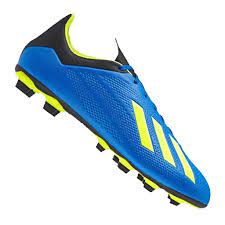 Ćwiczenia gimnastyczne –metodą zadaniową. Potrzebna będzie piłka.-Toczenie piłki w parach do siebie. - Dziecko leży na brzuchu, trzymając piłkę w dłoniach, przed głową. Rodzic siedzi na piętach, około 1,5–2 m przed nim, przodem do niego. Dziecko unosi łokcie nad podłogę i odepchnięciem toczy piłkę do Rodzica. -  Podawanie piłki do siebie. Dzieci stoją naprzeciwko Rodzica i rzucają piłkę do siebie.-Rzucanie piłki i jej łapanie. Dzieci chodzą po pokoju z piłkami w dłoniach. Podrzucają piłki w górę i starają się je złapać w dłonie. - Kozłowanie. Dzieci stoją, trzymając w dłoniach piłki. Chodzą po pokoju, kozłując piłki oburącz. Odmiany: kozłowanie piłki jedną ręką, kozłowanie piłki: raz prawą ręką, raz – lewą. -Łapanie piłki po klaśnięciu. Dzieci stają z piłkami w dłoniach. Rzucają piłki w górę, klaszczą w dłonie i starają się złapać opadające piłki. Jeżeli to się udaje, dzieci powtarzają ćwiczenie, ale łapią piłki po dwóch lub trzech klaśnięciach. Ćwiczenia można wykonać również w siadzie.Zabawa z wykorzystaniem rymowanki. Dzieci stoją i mówiąc rymowankę po Rodzicu  pokazują według poleceń. Dzieci: Maszerują dzieci drogą: 			maszerują w miejscu, raz, dwa, raz i dwa. prawą nogą,					wyciągają do przodu prawą nogę, lewą nogą:					 wyciągają do przodu lewą nogęraz, dwa, raz i dwa.				 maszerują w miejscu, I rękami poruszają: raz, dwa, raz i dwa, 				maszerują w miejscu, w prawo – lewą, 				lewą rękę wyciągają w prawą stronę, w lewo – prawą, 				prawą rękę wyciągają w lewą stronę, raz, dwa, raz i dwa. 				maszerują w miejscu. Ćwiczenia orientacji na kartce papieru.Potrzebna będzie kartka papieru A4 biała (można wydrukować z poniższej lub narysować wg. wzoru): 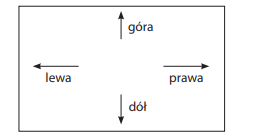 - Wspólnie z dziećmi Rodzic odczytuje nazwy kierunków. Dzieci, patrząc na wzór, kreślą w powietrzu, pod polecenia Rodzica, odpowiednie linie. Następnie Rodzic prosi dzieci o wskazanie na kartce: – prawego górnego rogu, – lewego dolnego rogu, – prawego dolnego rogu, – lewego górnego rogu.Karta pracy, cz. 3, nr 66.− Przeczytajcie z Rodzicem lub samodzielnie wyrazy: nie, tak. Połączcie je z odpowiednimi zdjęciami. − Określcie położenie obrazka przedstawiającego piłkę na kolejnych kartkach. − Rysujcie po śladach rysunków piłek.Dodatkowy materiał dla dzieci 6-letnich: - Odkrywam siebie. Litery i liczby, s. 83.  Policzcie motyle na każdym kwiatku. Podajcie ich liczby. Odszukajcie na końcu kart kartoniki z brakującymi częściami podpisów. Wytnijcie je, a potem przyklejcie w odpowiednich miejscach. Odczytajcie podpisy.-Odkrywam siebie. Litery i liczby, s. 84.  Przyjrzyjcie się wyrazom umieszczonym na wzorze. Odszukajcie ich w innych wyrazach znajdujących się w każdym szeregu. Zaznaczcie wyrazy, które odnaleziono.Edyta GolikBeata Tarnowska PiłkaSkakankaBramkaRowerCzepekButy